Домашнее задание от 05.09.2022, 06.09.20221. Интервальная цепочка - петь в минорах до 5 диезов и бемолей. Сначала петь интервалы мелодически - звуки один за другим (нижний - верхний), затем двухголосно с инструментом (нижний играть, верхний петь и наоборот)2. N 66 - 73 - номера для чтения с листа. Петь сначала только устойчивые ступени в каждой мелодии (вне ритма, для создания слуховой ладовой опоры). Затем подключать дирижирование  и петь мелодию полностью. Ритм прохлопывать правой рукой, дирижировать левой.3. N 616, 617 - проработать отдельно ритмические и интонационные сложности. Петь номера  с дирижированием левой рукой и одновременным исполнением ритма правой рукой.4. Группы Б, В - петь диктант по нотам, транспонируя устно в тональности на м2 и б2, м3 и б3 вверх и вниз.  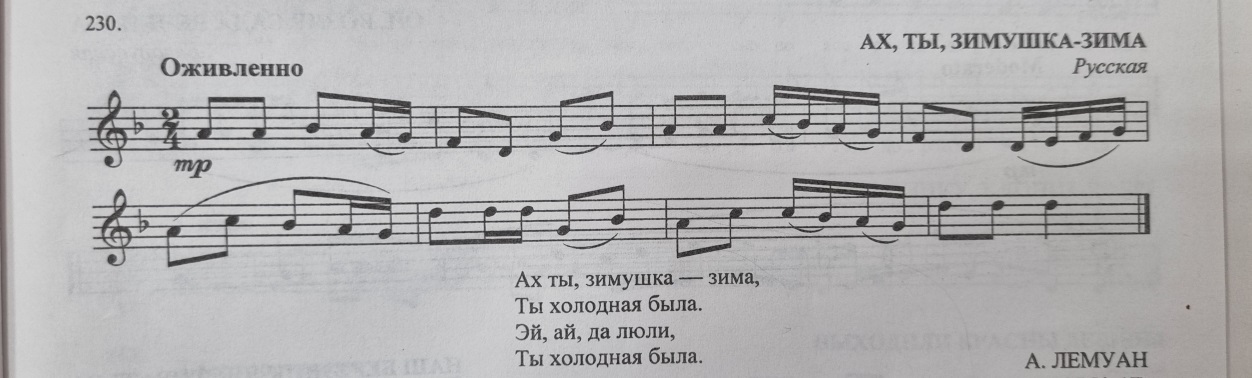 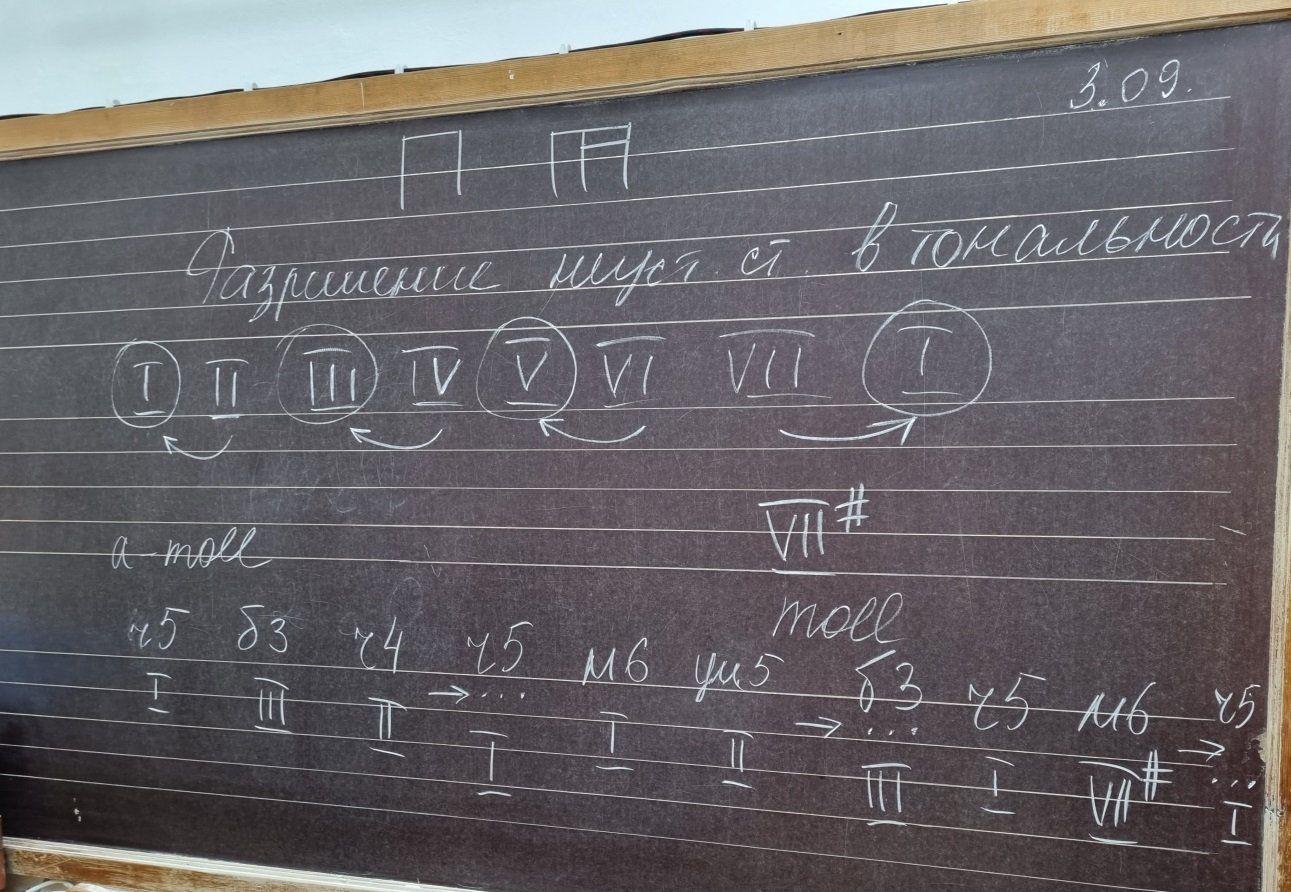 